VO ZÁPIS DO SEŠITŮSoustava státní moci v ČR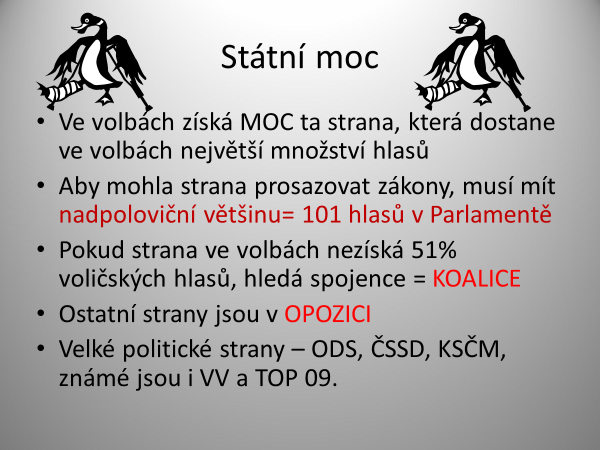 Lidé u moci se dělí na 3 skupinyMoc zákonodárná – vydávají zákonyMoc výkonná – uvádějí zákony do praxeMoc soudní – trestají porušování zákonůMoc zákonodárná 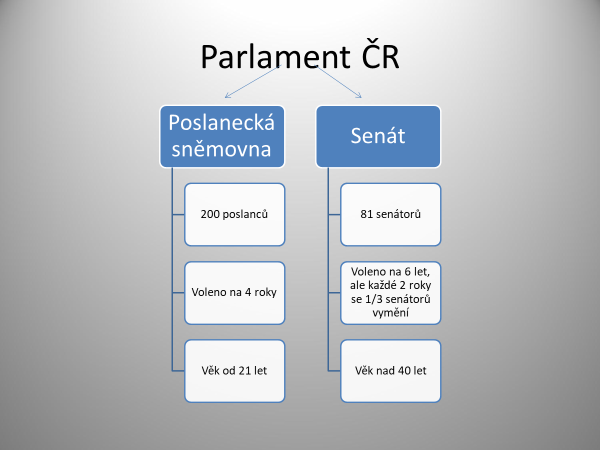 Moc výkonná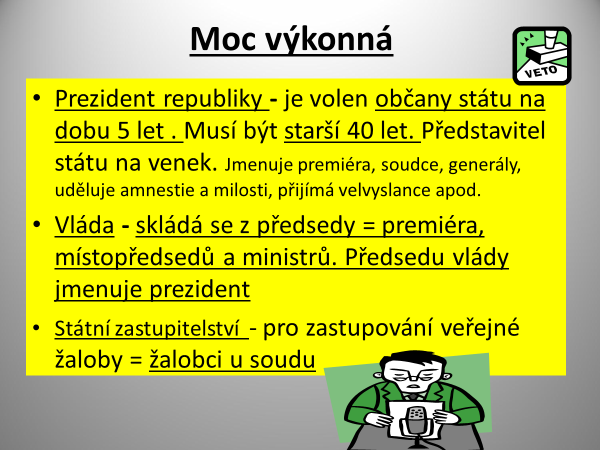 Moc soudní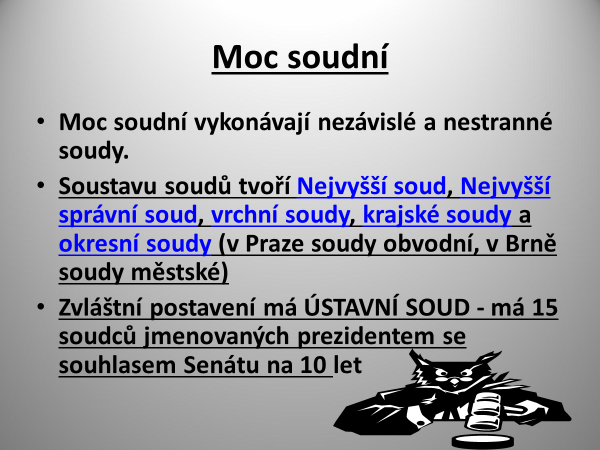 